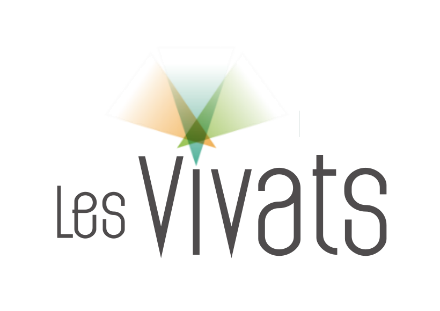 Formulaire de candidature Vivats 2021Organisateurs d’ÉvÉnementsLa période de dépôt de candidatures est du 15 juin 2021 au 24 septembre 2021.POUR DÉPOSER UNE CANDIDATURELire les règlements du concours : https://lesvivats.org/reglements/Lire les informations concernant chacune des catégories : https://lesvivats.org/concours-vivats/Remplir les différentes sections du formulaire de candidature et l’enregistrer en utilisant : FormulaireEvenement2021_NOMDEVOTREÉVÉNEMENT(obligatoire)Envoyer par courriel AVANT LE 24 SEPTEMBRE 2021 (17h) tous les formulaires à l’adresse courriel lesvivats@rqfe.org. Indiquez dans le titre du courriel : Candidature finale NOM DE VOTRE ÉVÉNEMENT.Joindre également à ce courriel les documents suivants :2 photos (haute résolution) illustrant votre dossier (obligatoire)Facultatif : Un bilan GES de l’événement (indiquant le pourcentage ou le nombre de participants par moyen de transport).Facultatif : Un document complémentaire (d’un maximum de 2 pages) pour faciliter la compréhension de votre dossier de candidature. Ce document peut être en format Word, PDF, Excel ou PowerPoint.Le matériel envoyé dans le cadre d’une candidature au concours Les Vivats demeure la propriété du Conseil québécois des événements écoresponsables.Les textes, photos et documents reçus pourront être utilisés dans le cadre des communications entourant Les Vivats (promotion du concours, promotion des lauréats, etc.)N’hésitez pas à consulter les différentes catégories : https://lesvivats.org/categories-vivats/AVERTISSEMENT ce texte sera publié sur le site Les Vivats et sur Facebook pour faire la promotion de vos actions responsables.Ce prix met en valeur une organisation qui a fait une saine gestion des matières résiduelles sur les lieux de son événement, par la mise en place de mesures liées aux 3RV (réduction, réemploi, recyclage et valorisation). Les matières récupérées ont été acheminées vers les bonnes filières de traitement (réemploi, recyclage, compostage).Pour plus d’informations : https://lesvivats.org/prix-vivats-recyc-quebec-gestion-responsable-des-matieres-residuelles/Ce prix met en valeur une organisation qui a réfléchi en amont sur comment arriver à réduire les matières résiduelles produites sur les lieux de son événement. Les achats et les pratiques ont été planifiés en fonction de réduire la quantité de matières résiduelles à gérer avant, pendant et après l'événement. Cette catégorie favorise aussi les dossiers qui mettent de l’avant des pratiques de réemploi. Pour plus d’informations: https://lesvivats.org/prix-vivats-recyc-quebec-prevention-et-reduction-a-la-source/La catégorie Engagement socio-économique vise à encourager les organisateurs d’événement à favoriser les répercussions positives dans la communauté.Pour plus d’informations sur la catégorie Engagement socio-économique: https://lesvivats.org/prix-vivats-engagement-socio-economique/ Ce prix met en valeur une l’excellence du travail d’un organisateur d’événement pour l’ensemble de ses choix responsables faits lors de la préparation d’un événement.Pour plus d’informations sur la catégorie du Grand Vivat: https://lesvivats.org/prix-grand-vivat/CatégoriesPour quelle(s) catégorie(s) soumettez-vous une candidature ? * Prix RECYC-QUÉBEC - Gestion des matières résiduelles Prix RECYC-QUÉBEC – Prévention et réduction à la source Engagement socio-économique remis par LOTO-QUÉBEC Le Grand Vivat remis par LOTO-QUÉBECCoordonnées de l’organisationNom de l’organisation* (organisateur d’événement)Adresse de votre place d’affaires*Ville *Province *Code postal *Nombre de personnes dans le comité organisateur *Adresse du site WebCompte FacebookCompte LinkedInCompte TwitterCoordonnées de la personne qui dépose la candidatureNom, prénom *Titre *Courriel *Téléphone *Informations générales sur l’événementNom de l’événement *Date de création de l’événement *Dates de tenue                          de l’événement*                           (Date de début et date de fin)Durée de l'événement            (en nombre de jours) * Lieu(x) de tenue de l’événement (municipalités(s) et lieu(x) d’accueil) *Type d’événement * Festival    Événement corporatif  Événement sportif  Exposition et foire  AutreVeuillez préciser :Format de l’événement * Présentiel   Hybride (présentiel et virtuel) Virtuel Lieu de l’événement * Extérieur Intérieur MixteBudget approximatif (facultatif)Nombre de bénévoles *Nombre de participants moyen par jour *Nombre de participants au total *Résumé public                                    *Section à remplir pour toutes les catégoriesRésumé en votre événement. (450 caractères maximum) * Description générale des mesures responsables*Section à remplir pour toutes les catégories1. Description détaillée des mesures mises en place pour votre événement en lien avec la(les) catégorie(s) dans laquelle votre dossier est déposé (2000 caractères maximum) ? * 2. Quels ont été les impacts environnementaux, sociaux et économiques, quantitatifs et qualitatifs, des mesures responsables mises en œuvre (2000 caractères maximum) ? * 3. En quoi vos mesures responsables sont novatrices (1750 caractères maximum) ? * 4. Quelles sont les difficultés que vous avez rencontrées dans l’application de ces mesures et comment avez-vous réussi à les surmonter (1750 caractères maximum) ? * 5. Comment avez-vous sensibilisé, formé et mobilisé vos parties prenantes (1750 caractères maximum) ? * 6. Avez-vous mis en place une politique ou des mesures pour réduire l’utilisation du papier (300 caractères maximum) ? * 7. Avez-vous mis en place des mesures pour diminuer votre empreinte numérique (300 caractères maximum) ? * 8. Dans le cas d’un événement situé à l’extérieur, quelles mesures avez-vous mis en place pour diminuer l’impact écologique sur les milieux naturels (450 caractères maximum) ? 9. Quels moyens avez-vous mis en place pour vous assurer de la réussite de votre démarche responsable (1750 caractères maximum) ? * 10. Quelle initiative innovante avez-vous mis en place cette année pour lier «écoresponsabilité» et »événementiel en temps de pandémie» (450 caractères maximum) ? 11. Si votre événement a été classifié selon la norme du Bureau de Normalisation du Québec en gestion responsable d’événements, quel est le niveau atteint ? Avez-vous complété le Modèle d’évaluation des pratiques sociales pour événements et festivals (450 caractères maximum) ? * Questions spécifiques à la catégorieRECYC-QUÉBEC - Gestion des matières résiduelles1. Vous êtes-vous doté d’un cadre spécifiant des mesures de saine gestion des matières résiduelles à appliquer (ex : plan de gestion des matières résiduelles) (150 caractères maximum) ? 2. Aviez-vous défini un objectif quant à la quantité de matières récupérés / déviées du site d’enfouissement (150 caractères maximum) ? 3. Quelle est votre mesure de récupération la plus significative et expliquez pourquoi (150 caractères maximum) ? 4. Faites-vous une caractérisation des déchets (150 caractères maximum) ? 5. Quelle quantité de matière recyclable (kg) avez-vous récupérée (400 caractères maximum) ? 6. Quelle quantité de matière dangereuse (kg) avez-vous récupérée (150 caractères maximum) ? 7. Avez-vous récupéré d’autres types de matières ? Si oui, inscrivez lesquels, leur quantité et précisez le mode de traitement ainsi que leur destination (600 caractères maximum) ? 8. Quelle quantité de déchet ultime (kg) avez-vous générée (150 caractères maximum) ? 9. Quel est votre taux de détournement de déchets (total récupéré/total généré en %) (150 caractères maximum) ? 10. Aviez-vous une équipe de tri des matières ou une brigade verte pour sensibiliser les participants (150 caractères maximum) ?  Questions spécifiques à la catégorieRECYC-QUÉBEC – Prévention et réduction à la source1. Vous êtes-vous doté d’un cadre spécifiant des mesures de prévention / réduction (ex : politique d’achat responsable) (150 caractères maximum) ? 2. Aviez-vous défini un objectif quant à la quantité de matières générés / réduites à la source (150 caractères maximum) ? 3. Avez-vous réduit ou supprimé certains achats dans un but de réduction (150 caractères maximum) ? 4. Quelle est votre mesure de réduction à la source la plus significative et pourquoi (450 caractères maximum) ? 5. Faites-vous une caractérisation des déchets (150 caractères maximum) ? 6. Quelle quantité de matière résiduelle (kg) avez-vous évité de générer par vos mesures de prévention / réduction (450 caractères maximum) ? 7. Quelle proportion (%) cela représente-t-il sur l’ensemble des matières résiduelles produites (150 caractères maximum) ? 8. Est-ce que la réduction observée par rapport à un événement passé est due à un facteur conjoncturel (ex. : baisse d’achalandage, fluctuation de personnel) (150 caractères maximum) ? Questions spécifiques à la catégorieEngagement socio-économique remis par LOTO-QUÉBEC1. Quelle mesure responsable a l’impact le plus significatif dans votre communauté (150 caractères maximum) ? 2. Combien de partenariats avez-vous avec des entreprises locales (150 caractères maximum) ?  3. Quelles sont vos retombées financières locales (150 caractères maximum) ? 4. Votre événement est-il accessible aux personnes ayant une déficience motrice, visuelle ou auditive (150 caractères maximum) ? 5. Offrez-vous un tarif solidaire (étudiants, ainés, etc.) (150 caractères maximum) ? 6. Avez-vous une politique d’emploi liée à la réinsertion sociale (450 caractères maximum) ? 7. Avez-vous fait des dons financiers ou de matériels à des organismes (300 caractères maximum) ? Questions spécifiques à la catégorieLe Grand Vivat remis par LOTO-QUÉBECPRÉVENTION ET RÉDUCTION À LA SOURCE1. Vous êtes-vous doté d’un cadre spécifiant des mesures de prévention / réduction (ex : politique d’achat responsable) (150 caractères maximum) ? SAINE GESTION DES MATIÈRES RÉSIDUELLES2. Vous êtes-vous doté d’un cadre spécifiant des mesures de saine gestion des matières résiduelles (ex : plan de gestion des matières résiduelles) (150 caractères maximum) ? ENGAGEMENT SOCIO-ÉCONOMIQUE3. Quelle mesure responsable a l’impact le plus significatif dans votre communauté (150 caractères maximum) ? ALIMENTATION4. Quelle est la mesure responsable dont vous êtes le plus satisfait dans le volet alimentation (150 caractères maximum) ? TRANSPORT ET EFFICACITÉ ÉNERGÉTIQUE5. Avez-vous mis en place des mesures d’économie d’énergie ? Si oui, lesquelles (500 caractères maximum) ? TRANSPORT ET EFFICACITÉ ÉNERGÉTIQUE6. Quelle est la mesure responsable dans le domaine du transport ou de l’efficacité énergétique dont vous êtes le plus fier (150 caractères maximum) ? 